Radiocommunication Study Groups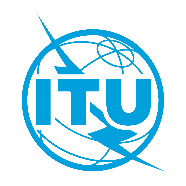 Annex 28 to
Document 5A/359-E18 May 2021English onlyAnnex 28 to Working Party 5A Chairman’s ReportAnnex 28 to Working Party 5A Chairman’s ReportLIST OF OUTPUT (TEMp) DOCUMENTS LIST OF OUTPUT (TEMp) DOCUMENTS (Documents 5A/TEMP/93 to 5A/TEMP/149)
(57 Temporary Documents)(Documents 5A/TEMP/93 to 5A/TEMP/149)
(57 Temporary Documents)Doc. 5A/TEMP/SourceTitleAs agreed[ 149 ]WP5AList of Annexes for the Chairman's Report of the twenty-fifth meeting of Working Party 5A (Document 5A/359)Annex 28[ 148 ]WG5A-2Report on Activities of WG 2 Systems and StandardsAnnex 3[ 147 ]Ad Hoc WG 5A/5CReport of the meeting on WRC-23 agenda item 9.1 topic c) - Study the use of International Mobile Telecommunication systems for fixed wireless broadband in the frequency bands allocated to the fixed service on a primary basis, in accordance with Resolution 175 (WRC-19)Annex 3[ 146 ]
(Rev.1) Chairmen, WPs 5A & 5CTerms of Reference - Correspondence Group on WRC-23 agenda item 9.1, topic c) - Study the use of International Mobile Telecommunication system for fixed wireless broadband in the frequency bands allocated to the fixed services on primary basis, in accordance with Resolution 175 (WRC-19)Annex 3[ 145 ]Chairman, WP5AWorking Party 5A ManagementAnnex 1[ 144 ]Ad Hoc WG5A/5CWork plan/report for WRC-23 agenda item 9.1, topic c) - Study the use of International Mobile Telecommunication systems for fixed wireless broadband in the frequency bands allocated to the fixed service on a primary basis, in accordance with Resolution 175 (WRC-19)Annex 9[ 143 ]WG5A-4Working document towards a preliminary draft revised Report ITU-R M.2116 - Characteristics of broadband wireless access systems operating in the land mobile service for use in sharing studiesAnnex 19[ 142 ]Chairman, WG5A-1Elements of Working Party 5A Chair reportAnnex 3[ 141 ]
(Rev.1)WG5A-4Liaison statement to Task Group 6/1 (copy to Working Parties 6A, 5B and 5D for information)Annex 2[ 140 ]
(Rev.1)WG5A-4Compilation of information from some Administrations in Region 1 regarding their spectrum use and spectrum needs of the land mobile service within the frequency band 470-960 MHzAnnex 2[ 139 ]
(Rev.1)WG5A-4Compilation of information from some Administrations in Region 1 regarding parameters and studies related to the land mobile service within the frequency band 470-960 MHzAbandoned[ 138 ]
(Rev.2)WG5A-4Reply liaison statement to ITU-T Study Group 5, ITU-D Study Group 2, and ITU-R Working Parties 1A and 1C on EMF - Human exposure to EMFAnnex 2[ 137 ]
(Rev.2)WG5A-2Draft liaison statement to APT, ASMG, ATU, CEPT, CITEL and RCC - Invitation for input to progress on the development of the working document towards a preliminary draft new Recommendation ITU-R M.[RSTT_FRQ]Annex 3[ 136 ]
(Rev.1)WG5A-2Proposed draft work plan for revision of Recommendation ITU-R M.1801-2Annex 3[ 135 ]
(Rev.1)WG5A-2Liaison statement to BWA & RLAN External Organizations - Request for input for a draft revision of Recommendation ITU-R M.1801-2 - Radio interface standards for broadband wireless access systems, including mobile and nomadic applications in the mobile serviceAnnex 2[ 134 ]
(Rev.1)WG5A-2Working document towards a preliminary draft revision of Recommendation ITU-R M.1801-2 - Radio interface standards for broadband wireless access systems, including mobile and nomadic applications, in the mobile serviceAnnex 13[ 133 ]
(Rev.1)WG5A-2Draft work plan for revision of Recommendation ITU-R M.1450Annex 3[ 132 ]
(Rev.1)WG5A-2Liaison statement to RLAN External Organizations - Request for input for a draft revision of Recommendation ITU-R M.1450-5 - Characteristics of broadband radio local area networksAnnex 2[ 131 ]
(Rev.1)WG5A-2Working document towards a preliminary draft revision of Recommendation ITU-R M.1450-5 - Characteristics of broadband radio local area networksAnnex 12[ 130 ]
(Rev.1)WG5A-4Reply liaison statement to Working Party 4A - Additional information for studies on WRC-23 agenda item 1.19Annex 2[ 129 ]
(Rev.1)WG5A-4Reply liaison statement to Working Party 5B - Additional information for studies on WRC-23 agenda item 1.8Annex 2[ 128 ]
(Rev.1)WG5A-4Reply liaison statement to Working Party 4C - Additional information for studies on WRC-23 agenda item 1.18Annex 2[ 127 ]WG5A-1Preliminary draft new Report ITU-R M.[AMATEUR.CHARACTERISTICS]Annex 10[ 126 ]
(Rev.1)WG5A-1Liaison statement to Working Party 4C (copy to Working Party 3M for information) - Information for studies on WRC-23 agenda item 9.1, topic b) - Applications and typical operational characteristics of the amateur and amateur-satellite services operating in the frequency band 1 240-1 300 MHzAnnex 2[ 125 ]
(Rev.1)WG5A-1Workplan/Report for WRC-23 agenda item 9.1, topic b)Annex 7[ 124 ]WG5A-1Working document towards preliminary draft CPM text for WRC-23 agenda item 9.1, topic b)Annex 6[ 123 ]
(Rev.1)WG5A-1Draft revisions to Recommendation ITU-R M.1732-2 - Characteristics of systems operating in the amateur and amateur-satellite services for use in sharing studiesAnnex 11[ 122 ]WG5A-5Meeting Report of Working Group 5A-5 - New technologiesAnnex 3[ 121 ]
(Rev.1)WG5A-2Working document towards a preliminary draft new Recommendation ITU-R M.[RSTT_FRQ] - Spectrum Harmonization for Railway Radiocommunication Systems between Train and Trackside (RSTT)Annex 15[ 120 ]WP5AWorking document towards a preliminary draft revision of Report ITU-R M.2442-0 - Current and future usage of railway radiocommunication systems between train and tracksideAnnex 14[ 119 ]WG5A-3 on PPDRWorking Group 5A-3 meeting Report - Public Protection and Disaster ReliefAnnex 3[ 118 ]
(Rev.1)WG5A-4Liaison statement to Working Party 7C (copy for information to Working Party 7D) - Preliminary draft new Report ITU-R M.[100-GHZ.RSTT.EESS.COEXIST]Annex 2[ 117 ]WG5A-4Meeting Report of Sub-Working Group 5A-4 on WRC-23 agenda item 1.3Annex 3[ 116 ]
(Rev.1)WG5A-4Reply liaison statement to Working Party 4A - Mobile Service technical and operational characteristics and protection criteria for use in sharing studies under WRC-23 agenda items 1.16 and 1.17Annex 2[ 115 ]
(Rev.1)WG5A-4Preliminary draft new Report ITU-R M.[100-GHZ.RSTT.EESS.COEXIST] - Coexistence between high-speed railway radiocommunication system between train and trackside operating in the frequency bands 92-94 GHz,94.1-100 GHz and 102-109.5 GHz, and radio astronomy service and Earth exploration-satellite service (EESS) (active) and EESS (passive) servicesAnnex 21[ 114 ]WG5A-4Preliminary draft revision of Recommendation ITU-R M.1824-1 - System characteristics of television outside broadcast, electronic news gathering and electronic field production in the mobile service for use in sharing studiesAnnex 20[ 113 ]
(Rev.1)WG5A-4Preliminary draft new Report ITU-R M.[252-296 GHZ.LMS.FS.COEXIST] - Coexistence between land-mobile and fixed service applications operating in the frequency range 252-296 GHzAnnex 22[ 112 ]
(Rev.1)WG5A-4Liaison statement to Working Party 5C (copy to Working Parties 1A, 7C and 7D for information) - Working document towards a preliminary draft new Report ITU-R M.[252-296 GHZ.LMS.FS.COEXIST]Annex 2[ 111 ]WG5A-4Working document towards a preliminary draft new Report ITU-R M.[LMS.Conditions>275GHz]Annex 23[ 110 ]
(Rev.1)WG5A-4Technical characteristics and operational parameters of the land mobile service for sharing and compatibility studies under WRC-23 agenda item 1.3Annex 18[ 109 ]
(Rev.1)WG5A-4Reply liaison statement to Working Party 7C - WRC-23 agenda item 1.14 - System characteristics of primary services to be used for sharing and compatibility studies in the frequency range 231.5-252 GHzAnnex 2[ 108 ]
(Rev.1)WG5A-4Reply liaison statement to Working Party 7C - Additional information for studies on WRC-23 agenda item 9.1, topic a)Annex 2[ 107 ]
(Rev.1)WG5A-2Draft new study Question ITU-R [RSTT]/5 - Studies related to the further development of RSTTAnnex 2[ 106 ]WG5A-5Working document towards a preliminary draft new Report ITU-R M.[CAV] - Connected Automated Vehicles (CAV)Annex 24[ 105 ]
(Rev.1)WG5A-2Working document towards a preliminary draft new Report ITU-R M.[UCS] - Utility Communication SystemsAnnex 16[ 104 ]WG5A-2Working document towards a preliminary draft revision of Report ITU-R M.2282-0 - Systems for public mobile communications with aircraftAnnex 17[ 103 ]WG5A-2Response liaison statement to ITU-T Study Group 11 - The framework of testing of identification systems used in Internet of ThingsAnnex 2[ 102 ]
(Rev.1)WG5A-2Work plan for the completion of the work on RSTT under Resolution 240 (WRC-19)Annex 3[ 101 ]
(Rev.1)WG5A-5Working document towards a preliminary draft revision of Report ITU-R M.2444-0 - Examples of arrangements for Intelligent Transport Systems deployments under the mobile serviceAnnex 26[ 100 ]
(Rev.1)WG5A-5Working document towards a preliminary draft revision of Recommendation ITU-R M.2121-0 - Harmonization of frequency bands for Intelligent Transport Systems in the mobile serviceAnnex 25[ 99 ]
(Rev.1)WG5A-3 on PPDRLiaison statement to relevant parties - Proposed suppression of the Compendium of ITU's work on Emergency TelecommunicationsAnnex 2[ 98 ]
(Rev.1)WP5ALiaison statement to Working Parties 4A, 5B, 5C and 5D (copy for information to ITU-T FG-VM) - Intelligent Transport SystemsAnnex 2[ 97 ]
(Rev.1)WP5ALiaison statement to external organizations - Intelligent Transport SystemsAnnex 2[ 96 ]
(Rev.1)WG5A-5Work plan for revision of Recommendation ITU-R M.2121 and Report ITU-R M.2444 on intelligent transport systemsAnnex 3[ 95 ]WG5A-3 on PPDRReply liaison to ITU-T Study Group 11 (copy to ITU-D SG2 Q5/2, ITU-R Working Parties 5B and 5D) - Disaster Relief Use CasesAnnex 2[ 94 ]
(Rev.1)WG5A-3 on PPDRReply liaison to ITU-T Focus Group on AI for Natural Disaster Management (FG-AI4NDM) - Invitation to provide inputs to the Roadmap of AI activities for natural disaster managementAnnex 2[ 93 ]WG5A-5Working document towards a preliminary draft revision of Report ITU-R M.2417-0 - Technical and operational characteristics of land-mobile service applications in the frequency range 275-450 GHzAnnex 27